Hundesportverein-Horlache 1975 e.V.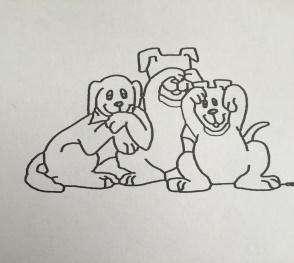 Mitglied im Hundesportverband Rhein-Main e.V.Anmeldung zum fünften Spaß-Hunderennenbeim HSV-Horlache Raunheimam 16.07.2022, Start: 15.00 UhrHundebesitzer	Hund	Startkategorie	Welpen / Junghunde (bis 8 Monate) bis 45 cm Schulterhöhe bis 6 Jahre bis 45 cm Schulterhöhe  ab 6 Jahre              über 45 cm Schulterhöhe bis 6 Jahre über 45 cm Schulterhöhe ab 6 Jahre          Senioren ab 10 Jahren          GANZ GROSS  ab Schulterhöhe -70 cm-Ich melde mich hiermit verbindlich zum Raunheimer Spaß-Hunderennen an. Die Einteilung der Rennklassen erfolgt durch den Veranstalter.
Die Teilnahme erfolgt auf eigene Gefahr. Für den teilnehmenden Hund muss eine gültige Haftpflichtversicherung abgeschlossen sein. Für alle Schäden, die durch Sie oder Ihren Hund verursacht werden, übernimmt der Besitzer die volle Haftung. Kinder unter 14 Jahren dürfen nur in Begleitung eines Erziehungsberechtigten teilnehmen. Ihr Hund muss vorschriftsmäßig gegen Tollwut geimpft sein, der gültige Impfausweis und der Nachweis der Haftpflichtversicherung ist am Renntag vorzulegen. Am gesamten Renntag ist Leinenpflicht.Bissige Hunde und läufige Hündinnen können am Rennen leider nicht  teilnehmen.
Einwilligung in die Veröffentlichung von PersonenbildnissenMit der Anmeldung erklärt sich jeder Teilnehmer damit einverstanden, dass Fotos, Starter-und Ergebnislisten veröffentlicht werden.                                       Die Startgebühr in Höhe von 10,00 € zahle ich nach erfolgter Teilnahmebestätigung innerhalb von einer Woche auf folgendes Konto: Hundesportverein-Horlache, Raunheim, Kreissparkasse Groß-Gerau,IBAN: DE15 5085 2553 0004 0111 28,  Verwendungszweck: Hunderennen – Name/Hund/StarterErfolgt die Zahlung der Startgebühr nicht innerhalb einer Woche nach erteilter Teilnahmebestätigung, ist dieAnmeldung automatisch storniert.Eine Rückerstattung der Startgebühr bei Nichterscheinen ist ausgeschlossen.Ort, Datum………………………………………………….	Unterschrift……………………………………..Bitte senden Sie die ausgefüllte Anmeldung per e-mail an hsv_horlache@web.de oder auf   dem Postweg an Sabine Gaber, Heinrich-Heine-Strasse 23Während der Trainingszeiten nehmen wir die schriftliche Anmeldung auch gerne persönlich  entgegen.Name / VornameStraßePLZ, OrtTelefonEmailNameRasseGeschlechtHündin	Rüde	kastriertAlter / GeburtsjahrSchulterhöhe: